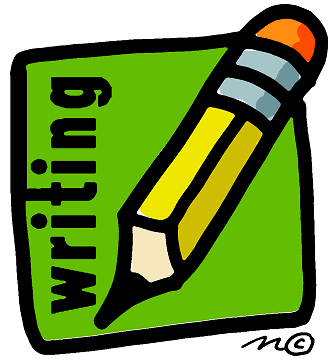 Writing programme notes:Programme notes can be written in 3 sections using the following headingsAn introduction stating the title of the music and a brief discussion about the composer / lyricist / arrangerA concise discussion about the historical context [time, place] and the reason the piece of music was writtenA description of the piece of music itself